CONTENTS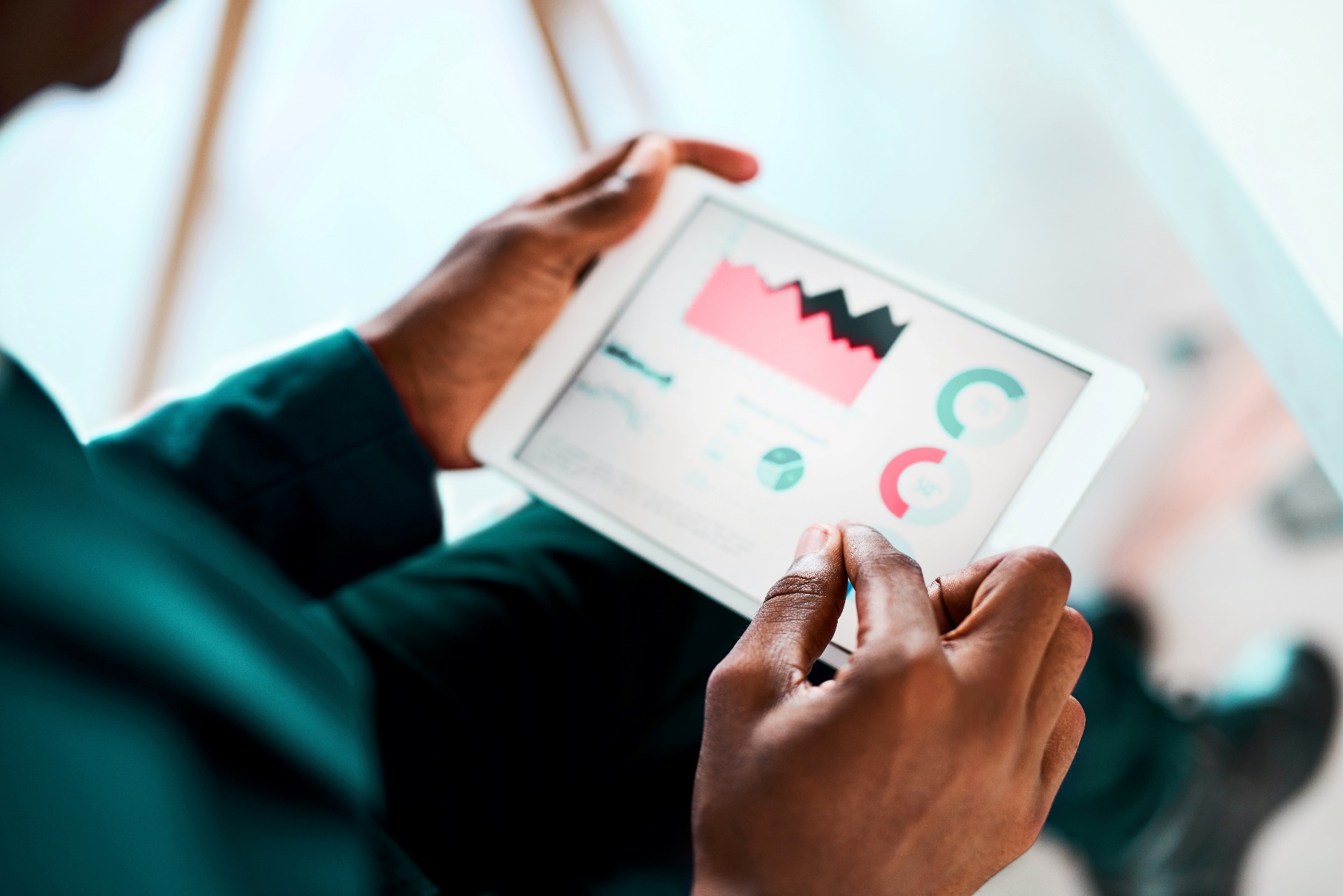 Summary	22020/2021	22021/2022	2SUMMARY	32020/2021	32021/2022	3Recommendations: Complete	4Recommendations: In Progress	7SummarySUMMARY2020/21Please find below a summary of the status of implementation of recommendations arising from reports issued in 2020/2021.Two Medium recommendations have been implemented from the Channel Shift and Key Financial Systems - Data Analytics review. All recommendations from these reviews have now been fully implemented.2021/2022Please find below a summary of the status of implementation of recommendations arising from reports issued in 2021/2022.Eight Medium recommendations have been implemented in the Accounts Payable review by the first due dateThere were five Medium recommendations from the Business Continuity & Disaster Recovery and the Insurance reviews and all have had the first revised due date for implementation and will be followed up by Internal Audit prior to subsequent Audit Committees.Recommendations: CompleteRecommendations: In ProgressThese recommendations have been marked as In Progress as they have not been implemented by their original date; a revised date has been provided.INTERNAL AUDIT FOLLOW UP OF RECOMMENDATIONS REPORT2020/2021Total RecsHMLTo follow upCompleteCompleteIn progressIn progressOverdueOverdueNot DueNot Due2020/2021Total RecsHMLTo follow upHMHMHMHMTotal6-512-2------Total RecsHMLTo follow upCompleteCompleteIn progressIn progressOverdueOverdueNot DueNot DueTotal RecsHMLTo follow upHMHMHMHM----Business Continuity & Disaster Recovery4-222---2----Insurance3-212---2----Accounts Payable13-949-8-1----Total20-13713-8-5----Required Audit Committee Action:We ask the Audit Committee to note the progress against the recommendations. Recommendation Implementation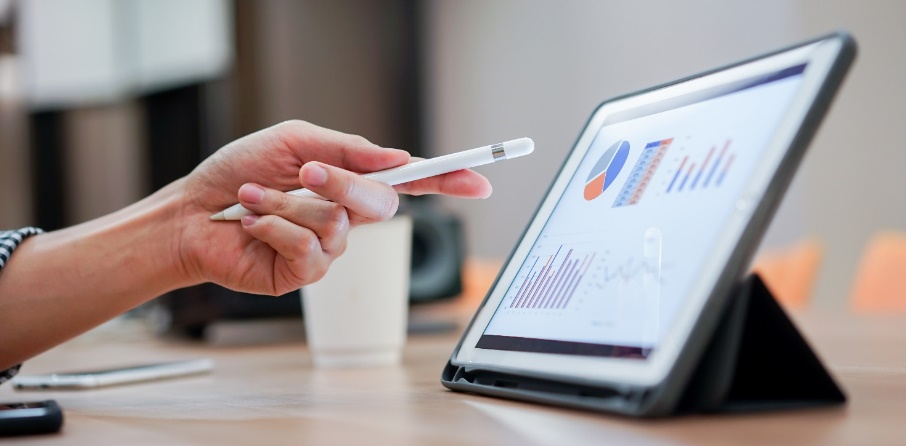 AuditActions AgreedPriority LevelManager ResponsibleDue DateCurrent Progress2020/21        Key Financial Systems Data AnalyticsWe will undergo a cleansing process and closedown accounts no longer in use however there was no fraudulent activity suspected.MEDIUMAnna Winship, Management Accounting ManagerFeb 21May 21Oct 21Jun 22Management Comments: Work has been undertaken on this, and it will now be reviewed on a regular or rolling basis. Suppliers that have not been used in the past 12 months have been reviewed and will be closed.Internal Audit Comments: It was confirmed that suppliers accounts have been reviewed and closed where appropriate.2020/21Channel ShiftThe Council should formalise the KPIs that they will be using to monitor each of the objectives set out in the Customer Experience Strategy. These should be specific, measurable, achievable, realistic and time-bound (SMART). These should be reported regularly to provide management with updates on the progress of the objectives in the strategyMEDIUMHelen Bishop, Head of Business ImprovementMar 22Management Comments: Three corporate KPIs to measure the increased opportunity for customers to self-serve have now been formally agreed as part of the 2022/23 Business Improvement Service Plan.  They are: (1) Number of online forms completed and submitted as a proportion of total enquiries related to that service for top 10 services; (2) Reduction of call volume into Customer Contact Centre; and (3) Reduction of number of face to face enquiries.Internal Audit Comments: We reviewed the Business Improvement Service Plan and confirmed that the KPIs have been developed and are time limited to the financial year.2021/22 Accounts PayableThe Payments Team should keep sufficient audit trails to retain records of the notification of change, verification email and response from suppliers verifying the accuracy of information, and supporting evidence on the supplier account on Agresso for consistency in supplier recordsMEDIUMSue Allen, Payments Team LeaderJan 22Management Comments: This process had commenced during the audit and records are now retained on the supplier's Agresso file.Internal Audit Comments: We confirmed this process has commenced and records are retained on Agresso. 2021/22 Accounts PayableThe Payments Team should complete the amendments requested within a month from the notification of changeMEDIUMSue Allen, Payments Team LeaderJan 22Management Comments: This timeline was always the Payments Team's target for completing the amendments within the date of the notification of the change. This has been reinforced to the Team.Internal Audit Comments: We confirmed that the timeline was reinforced to the Payments team.2021/22 Accounts PayableThe Payments Team should maintain segregation of duties between the person processing the amendment and the reviewerMEDIUMSue Allen, Payments Team LeaderJan 22Management Comments: A spreadsheet has been set up to evidence a separation of duties between the officer processing the amendment to supplier details and the officer approving it.Internal Audit Comments: We reviewed the supplier amendment log and confirmed that there are separate columns for the processer and approver of the change.2021/22 Accounts PayableA reconciliation should be completed to identify all staff members that are not listed on the Scheme of Delegations and approval limits should be assigned on QL and embedded within the workflow.MEDIUMGraham Eagle, Business Improvement ManagerApr 22Management Comments: All QL Users that have access to raise orders now have an Approval Limit of actual value or of 0.01. ICT will add the approval limit as 0.01 by default and managers need to request an update to this spend limit via a vFire service request to ICT.Internal Audit Comments: We reviewed the approval limits to confirm that the recommendation has been implemented.2021/22 Accounts PayableRemind all relevant staff of their approval limits to ensure approvals are actioned in line with the scheme of delegations. A process should be implemented within the system to limit individuals from approving requisitions beyond their delegated limitMEDIUMGraham Eagle, Business Improvement ManagerApr 22Management Comments: All approval limits have been reviewed and updated where necessary and the approval parameters have been set in QL to use the approval limits. A report has been written to show all orders at 'Awaiting Approval' status. A task has been written to email the relevant business areas in ODS every weekday at 8am showing any orders for their area awaiting approvalInternal Audit Comments: We reviewed the approval limits and the current ‘awaiting approval’ tasks and confirmed that these were hard-coded in to be sent to relevant business areas.2021/22 Accounts PayableThe Accounts Team should ensure that GRN's are actioned correctly on the Key2 system to achieve consistency and attain accurate transactions. Staff members should be reminded that GRN work-flow tasks are mandatory and where it is persistently not completed, this would be escalated with Line Managers. Management reports should be run monthly to identify transactions where GRN’s have not been receipted for over 30 days. MEDIUMAnna Winship, Management Accounting ManagerMay 22Management Comments: Reminders have been provided across the business, and we are reviewing those that are not doing this. These were presented to the Heads of Service at the Operational Delivery Group meetings.Internal Audit Comments: We confirmed that the recommendations were implemented.2021/22 Accounts PayableTo send monthly reminder emails to cardholders reminding them to attach receipts against the transactions on the BCOS system. This should be made as a mandatory action within BCOSMEDIUMSue Allen, Payments Team LeaderJun 22Management Comments: There are automated emails in the BCOS system to remind officers to attach the receipts for transactions to evidence credit card spend.Internal Audit Comments: We reviewed the automated email templates and confirmed that these had been set up.2021/22 Accounts PayableTransactions should be reviewed and approved by an appropriate member of staff to confirm the accuracy and the validity of the transactions. The use of the credit cards should be temporarily paused for further transactions where staff members persistently do not complete BCOS tasksMEDIUMSue Allen, Payments Team LeaderJun 22Management Comments: The responsibility for approving transactions lies with the cardholder's line managers but the Payments Team will be monitoring repeat offenders. The Payments team log into BCOS and review a report which outlines where each transaction is in the process. For transactions which are not approved and are more than one month old, an email is sent to the cardholder or approver reminding to do so. If they still have not done this by the following month, they are emailed again giving them two weeks to do so with failure resulting in their card being blocked. Internal Audit Comments: It was confirmed that no credit cards have been blocked yet following the implementation of this process and the automatic emails sent to cardholder’s line managers.AuditRecommendations MadePriority LevelManager ResponsibleDue DateCurrent Progress2021/22 Business Continuity & Disaster RecoveryManagement should look to implement a unified Disaster Recovery Plan that is aligned to and supports the Council’s priorities and includes, butnot limited to:The recovery procedures for the Council's IT infrastructure, hardware and systemsThe procedures for invoking the Council’s IT Disaster Recovery planThe contact details for all key members of IT, the Council, Oxford direct Services and Third Party suppliers (to include in the DR plan as well) The location of alternative sitesThis should also include a unified list of systems which are to be restored in order of priority and should be subject to review on an annual basis in line with the annual review of the business continuity plan.MEDIUMRocco Labellarte, Chief Technology, and Information OfficerApr 22Dec 22Management Comments: ICT do not own the overarching corporate Disaster Recovery Plan which would include contact details. The matter of alternative sites is being reviewed by the Head of Regeneration & Major Prpjects. ICT hold the list of systems and the order of restoration in priority order.2021/22 Business Continuity & Disaster RecoveryManagement should look to arrange a full end-to-end disaster recovery test on one or more business systems with SCC on a regular (annual) basis, in order to ensure that arrangements are feasible and can be effectively relied upon. This should be clearly documented within the disaster recovery plan.MEDIUMRocco Labellarte, Chief Technology, and Information OfficerApr 22Apr 23Management Comments: We carried out a successful full recovery of the vFire system in April/May 2022. Further annual tests would require wider business engagement.2021/22 InsuranceThe Council should create an insurance risk strategy which outlines the following areas:Council’s Insurance arrangementsThe Council’s approach to insurance risk appetite and risk toleranceThe Council’s approach to risk modelling (including how the Council calculates and maintains its provisions and insurance reserve) The Council’s recharge policy for insurance premiums (including its trading companies)                                                                                            Insurance claims handling process                                                           Insurance Governance Arrangements.MEDIUMAlison Nash, Insurance OfficerApr 22Aug 22Management Comments: The Insurance Officer has not yet commenced preparing the Insurance Risk Strategy due to limited capacity and a heavy workload on preparing tenders.2021/22 InsuranceOnce this strategy/guidance has been created, it should be reviewed by the Head of Finance and ratified at the relevant committee/subcommittee prior to being published.MEDIUMAlison Nash, Insurance OfficerApr 22Aug 22Management Comments: The Insurance Officer has not yet commenced preparing the Insurance Risk Strategy due to limited capacity and a heavy workload on preparing tenders.2021/ 22Accounts PayableManagement reports should be run monthly to identify transactions where GRN’s have not been receipted for over 30 daysMEDIUMAnna Winship, Management Accounting ManagerMay 22Aug 22Management Comments: Reports are run monthly but further work is required on reporting these to senior management.FOR MORE INFORMATION:Greg Rubins+44 (0)238 088 1892Greg.Rubins@bdo.co.ukThis publication has been carefully prepared, but it has been written in general terms and should be seen as broad guidance only. The publication cannot be relied upon to cover specific situations and you should not act, or refrain from acting, upon the information contained therein without obtaining specific professional advice. Please contact BDO LLP to discuss these matters in the context of your particular circumstances. BDO LLP, its partners, employees and agents do not accept or assume any liability or duty of care for any loss arising from any action taken or not taken by anyone in reliance on the information in this publication or for any decision based on it.BDO LLP, a UK limited liability partnership registered in England and Wales under number OC305127, is a member of BDO International Limited, a UK company limited by guarantee, and forms part of the international BDO network of independent member firms. A list of members’ names is open to inspection at our registered office, 55 Baker Street, London W1U 7EU. BDO LLP is authorised and regulated by the Financial Conduct Authority to conduct investment business. BDO is the brand name of the BDO network and for each of the BDO Member Firms. BDO Northern Ireland, a partnership formed in and under the laws of Northern Ireland, is licensed to operate within the international BDO network of independent member firms. © 2022 BDO LLP. All rights reserved.www.bdo.co.uk